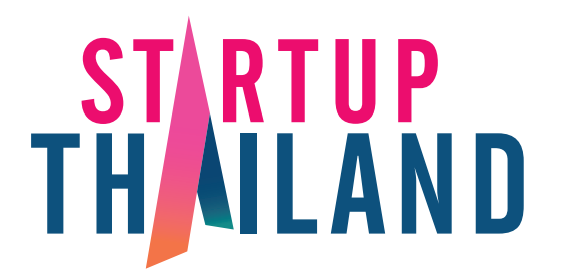 Startup Thailand Leagueเสนอสำนักงานนวัตกรรมแห่งชาติ (องค์การมหาชน)โดยมหาวิทยาลัย..........................................................................................ชื่อทีม ............................................................................................................	ประจำภูมิภาค......................................................วันที่แข่งขัน......................................อาจารย์ที่ปรึกษา:ชื่อ.............................................................................นามสกุล................................................................ตำแหน่ง..................................................................................................................................................โทรศัพท์มือถือ ................................................อีเมล์..............................................................................รายชื่อสมาชิกในทีมจำนวน .......... คน1) ชื่อ.......................................................นามสกุล.....................................................ชื่อเล่น.................โทรศัพท์มือถือ ................................................อีเมล์..............................................................................2) ชื่อ.......................................................นามสกุล.....................................................ชื่อเล่น.................โทรศัพท์มือถือ ................................................อีเมล์..............................................................................3) ชื่อ.......................................................นามสกุล.....................................................ชื่อเล่น.................โทรศัพท์มือถือ ................................................อีเมล์..............................................................................Proposal ต้องประกอบไปด้วย;1) อธิบายผลิตภัณฑ์หรือการบริการ 1 หน้า2) กำหนดกลยุทธ์ธุรกิจด้วย Business Model Canvas ซึ่งประกอบไปด้วย 9 ส่วนหลัก ข้อละ 1 หน้า กลุ่มลูกค้า (Customer Segment)คุณค่าของสินค้าหรือบริการ (Value Proposition)ความสัมพันธ์กับลูกค้า (Customer Relationship)ช่องทางการสื่อสาร (Channels)รายได้หลัก (Revenue Streams) พันธมิตรหลัก (Key Partners) กิจกรรมหลัก (Key Activities)ทรัพยากรหลัก (Key Resources)โครงสร้างต้นทุน (Cost Structure)